  MADONAS NOVADA PAŠVALDĪBA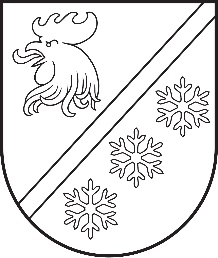 Reģ. Nr. 90000054572Saieta laukums 1, Madona, Madonas novads, LV-4801 t. 64860090, e-pasts: pasts@madona.lv ___________________________________________________________________________MADONAS NOVADA PAŠVALDĪBAS DOMESLĒMUMSMadonā2024. gada 29. februārī						        	     		      Nr. 136								                  (protokols Nr. 4, 77. p.)				Par grozījumiem Madonas novada pašvaldības domes 24.01.2023. lēmumā Nr. 6 “Par Madonas novada pašvaldības iestāžu amata vienību sarakstu apstiprināšanu”Ņemot vērā, ka ar Madonas novada pašvaldības domes 22.11.2023. lēmumu Nr. 719 “Par Madonas novada pašvaldības iestādes “Madonas pilsētas kultūras nams ar filiāli “Vidzeme”” reorganizāciju un Madonas novada pašvaldības iestādes “Madonas novada kultūras centrs” nolikuma apstiprināšanu” ar 2024. gada 1. janvāri ir reorganizēta Madonas novada pašvaldības iestāde “Madonas pilsētas kultūras nams ar filiāli “Vidzeme”, grozot tās nosaukumu uz “Madonas novada kultūras centrs”, un papildinātas pašvaldības iestādes funkcijas ar Kultūras centru likuma 3. panta ceturtajā daļā noteiktajām metodiskajam kultūras centram noteiktajām funkcijām, nepieciešams veikt grozījumus Madonas novada kultūras centra amata vienību sarakstā.Madonas novada Centrālās administrācijas amata vienību saraksta sadaļā “Informācijas tehnoloģiju nodaļa” nepieciešams veikt grozījumus, lai nodrošinātu, ka darbinieku amata pienākumi maksimāli atbilstu to veicamo funkciju sadalījumam.Pašvaldību likuma 10. panta pirmajā daļā paredzēts, ka dome ir tiesīga izlemt ikvienu pašvaldības kompetences jautājumu un pieņemt lēmumus citos ārējos normatīvajos aktos paredzētajos gadījumos.Pamatojoties uz Pašvaldību likuma 10. panta pirmo daļu, ņemot vērā 15.02.2024. Kultūras un sporta jautājumu komitejas un 20.02.2024. Finanšu un attīstības komitejas atzinumus, atklāti balsojot: PAR - 14 (Agris Lungevičs, Aigars Šķēls, Aivis Masaļskis, Andris Sakne, Artūrs Čačka, Artūrs Grandāns, Arvīds Greidiņš, Gatis Teilis, Guntis Klikučs, Iveta Peilāne, Kaspars Udrass, Sandra Maksimova, Valda Kļaviņa, Zigfrīds Gora), PRET - NAV, ATTURAS - NAV, Madonas novada pašvaldības dome NOLEMJ:Madonas novada kultūras centra amata vienību sarakstā, kas apstiprināts ar Madonas novada pašvaldības domes 24.01.2023. lēmumu Nr. 6 (protokols Nr. 1, 6. p.) “Par Madonas novada pašvaldības iestāžu amata vienību sarakstu apstiprināšanu” (Pielikums Nr. 12), izdarīt šādus grozījumus:Ar 01.04.2024. svītrot Madonas novada kultūras centra amata vienību sarakstā esošo amata vienību “Direktora vietnieks” ar profesijas kodu 1431 02, amata vienību skaitu 1, mēnešalgas likmi 1180 EUR, mēnešalgas fondu 1180 EUR, amata saimi 40., amata saimes līmeni V, mēnešalgas grupu 10.Ar 01.04.2024. svītrot Madonas novada kultūras centra amata vienību sarakstā esošo amata vienību “Mākslinieciskās daļas vadītājs” ar profesijas kodu 2651 10, amata vienību skaitu 1, mēnešalgas likmi 935 EUR, mēnešalgas fondu 935 EUR, amata saimi 40., amata saimes līmeni IV, mēnešalgas grupu 8.Ar 01.04.2024. grozīt Madonas novada kultūras centra amata vienību sarakstā esošo amata vienību “Lietvedis - uzskaitvedis” ar profesijas kodu 3341 04; 4311 03, amata vienību skaitu 0,4, mēnešalgas likmi 800 EUR, mēnešalgas fondu 320 EUR, amata saimi 20.3., amata saimes līmeni II, mēnešalgas grupu 7., uz “Lietvedis - uzskaitvedis” ar profesijas kodu 3341 04; 4311 03, amata vienību skaitu 1, mēnešalgas likmi 950 EUR, mēnešalgas fondu 950 EUR, amata saimi 20.3., amata saimes līmeni II, mēnešalgas grupu 7.Ar 01.04.2024. grozīt Madonas novada kultūras centra amata vienību sarakstā esošo amata vienību “Kasieris” ar profesijas kodu 4311 02, amata vienību skaitu 0,8, mēnešalgas likmi 760 EUR, mēnešalgas fondu 608 EUR, amata saimi 17., amata saimes līmeni I, mēnešalgas grupu 4., uz “Biļešu kases kasieris” ar profesijas kodu 5230 01, amata vienību skaitu 0,7, mēnešalgas likmi 760 EUR, mēnešalgas fondu 532 EUR, amata saimi 17., amata saimes līmeni I, mēnešalgas grupu 4.Ar 01.04.2024. grozīt Madonas novada kultūras centra amata vienību sarakstā esošo amata vienību “Skaņu operators” ar profesijas kodu 3521 11, amata vienību skaitu 0,9, stundas algas likme 4,47 EUR, mēnešalgas fondu 671,84 EUR, amata saimi 16., amata saimes līmeni V, mēnešalgas grupu 6., uz “Skaņu operators - režisors” ar profesijas kodu 3521 11; 2654 07, amata vienību skaitu 1, stundas algas likme 8,21 EUR, mēnešalgas fondu 1371,07 EUR, amata saimi 40., amata saimes līmeni III, mēnešalgas grupu 7.Ar 01.04.2024. grozīt Madonas novada kultūras centra amata vienību sarakstā esošo amata vienību “Elektriķis, gaismotājs” ar profesijas kodu 7411 01; 7411 04, amata vienību skaitu 0,9, stundas algas likme 4,47 EUR, mēnešalgas fondu 671,84 EUR, amata saimi 16., amata saimes līmeni V, mēnešalgas grupu 6., uz “Gaismu operators - režisors” ar profesijas kodu 3521 28; 2654 15, amata vienību skaitu 1, stundas algas likme 8,21 EUR, mēnešalgas fondu 1371,07 EUR, amata saimi 40., amata saimes līmeni III, mēnešalgas grupu 7.Ar 01.04.2024. grozīt Madonas novada kultūras centra amata vienību sarakstā esošo amata vienību “Noformētājs” ar profesijas kodu 3432 30, amata vienību skaitu 0,9, mēnešalgas likmi 780 EUR, mēnešalgas fondu 702 EUR, amata saimi 40., amata saimes līmeni I, mēnešalgas grupu 5., uz “Noformētājs – tehniskais strādnieks” ar profesijas kodu 3432 30; 9333 08, amata vienību skaitu 1, mēnešalgas likmi 780 EUR, mēnešalgas fondu 780 EUR, amata saimi 40., amata saimes līmeni I, mēnešalgas grupu 5.Ar 01.04.2024. grozīt Madonas novada kultūras centra amata vienību sarakstā esošo amata vienību “Garderobists - dežurants” ar profesijas kodu 9629 03; 9629 05, amata vienību skaitu 1, minimālo stundas algas likmi, mēnešalgas fondu 700 EUR, amata saimi 16., amata saimes līmeni I , mēnešalgas grupu 1., uz “Garderobists” ar profesijas kodu 9629 03, amata vienību skaitu 0,5, minimālo stundas algas likmi, mēnešalgas fondu 350 EUR, amata saimi 16., amata saimes līmeni I , mēnešalgas grupu 1.Ar 01.04.2024. grozīt Madonas novada kultūras centra amata vienību sarakstā esošo amata vienību “Apkopējs” ar profesijas kodu 9112 01, amata vienību skaitu 2,4, mēnešalgas likmi 700 EUR, mēnešalgas fondu 1680 EUR, amata saimi 16., amata saimes līmeni I , mēnešalgas grupu 1., uz “Apkopējs” ar profesijas kodu 9112 01, amata vienību skaitu 3, mēnešalgas likmi 700 EUR, mēnešalgas fondu 2100 EUR, amata saimi 16., amata saimes līmeni I , mēnešalgas grupu 1.Ar 01.04.2024. Madonas novada kultūras centra amata vienību sarakstā izveidot vienu amata vienību “Kultūras projektu vadītājs metodiskā darbā” ar profesijas kodu 3435 23, amata vienību skaitu 1, stundas algas likmi 8,38 EUR, mēnešalgas fondu 1400 EUR, amata saimi 40., amata saimes līmeni V, mēnešalgas grupu 10.Ar 01.04.2024. Madonas novada kultūras centra amata vienību sarakstā izveidot vienu amata vienību “Kultūras projektu vadītājs” ar profesijas kodu 3435 23, amata vienību skaitu 1, stundas algas likmi 8,38 EUR, mēnešalgas fondu 1400 EUR, amata saimi 40., amata saimes līmeni V, mēnešalgas grupu 10.Ar 01.04.2024. Madonas novada kultūras centra amata vienību sarakstā izveidot vienu amata vienību “Komunikācijas un klientu apkalpošanas speciālists” ar profesijas kodu 4222 07, amata vienību skaitu 1, mēnešalgas likmi 950 EUR, mēnešalgas fondu 950 EUR, amata saimi 26., amata saimes līmeni I, mēnešalgas grupu 7.Ar 01.04.2024. Madonas novada kultūras centra amata vienību sarakstā izveidot vienu amata vienību “Ēku un apsaimniekojamās teritorijas pārzinis” ar profesijas kodu 5153 02, amata vienību skaitu 1, mēnešalgas likmi 1100 EUR, mēnešalgas fondu 1100 EUR, amata saimi 3., amata saimes līmeni II, mēnešalgas grupu 7.Ar 01.04.2024. Madonas novada kultūras centra amata vienību sarakstā izveidot vienu amata vienību “Biļešu kontrolieris” ar profesijas kodu 9629 02, amata vienību skaitu 0,5, minimālo stundas algas likmi, mēnešalgas fondu 350 EUR, amata saimi 17., amata saimes līmeni I, mēnešalgas grupu 4.Ar 01.04.2024. Madonas novada kultūras centra amata vienību saraksta sadaļā “Kinoteātris “Vidzeme”” izveidot vienu amata vienību “Kinoteātra “Vidzeme” vadītājs”” ar profesijas kodu 1431 11, amata vienību skaitu 1, mēnešalgas likmi 900 EUR, mēnešalgas fondu 900 EUR, amata saimi 40., amata saimes līmeni IV, mēnešalgas grupu 8.Ar 01.04.2024. Madonas novada kultūras centra amata vienību saraksta sadaļā “Kinoteātris “Vidzeme”” svītrot amata vienību “Kasieris” ar profesijas kodu 4311 02, amata vienību skaitu 0,4, stundas algas likmi 4,55 EUR, mēnešalgas fondu 304 EUR, amata saimi 17., amata saimes līmeni I, mēnešalgas grupu 4.Ar 01.04.2024. Madonas novada kultūras centra amata vienību saraksta sadaļā “Kinoteātris “Vidzeme”” izveidot vienu amata vienību “Biļešu kontrolieris” ar profesijas kodu 9629 02, amata vienību skaitu 0,1, minimālo stundas algas likmi, mēnešalgas fondu 70 EUR, amata saimi 17., amata saimes līmeni I, mēnešalgas grupu 4.Ar 01.04.2024. Madonas novada kultūras centra amata vienību saraksta sadaļā “Kinoteātris “Vidzeme”” grozīt amata vienību “Kino sistēmu un tehniskais speciālists” ar profesijas kodu 7421 08, amata vienību skaitu 0,6, stundas algas likmi 6,47 EUR, mēnešalgas fondu 648 EUR, amata saimi 16., amata saimes līmeni V, mēnešalgas grupu 7., uz “Kino sistēmu un tehniskais speciālists” ar profesijas kodu 7421 08, amata vienību skaitu 0,6, stundas algas likmi 6,47 EUR, mēnešalgas fondu 648 EUR, amata saimi 40., amata saimes līmeni III, mēnešalgas grupu 7.Ar 01.04.2024. Madonas novada kultūras centra amata vienību saraksta sadaļā “Kinoteātris “Vidzeme”” grozīt amata vienību “Apkopējs” ar profesijas kodu 9112 01, amata vienību skaitu 0,8, minimālo stundas algas likmi, mēnešalgas fondu 560 EUR, amata saimi 16., amata saimes līmeni I, mēnešalgas grupu 1., uz “Apkopējs” ar profesijas kodu 9112 01, amata vienību skaitu 0,4, mēnešalgas likmi 700 EUR, mēnešalgas fondu 280 EUR, amata saimi 16., amata saimes līmeni I, mēnešalgas grupu 1.Ar 01.04.2024. apstiprināt Madonas novada kultūras centra amatu vienību sarakstu (Pielikums Nr.12).Madonas novada Centrālās administrācijas amata vienību sarakstā, kas apstiprināts ar Madonas novada pašvaldības domes 24.01.2023. lēmumu Nr. 6 (protokols Nr. 1, 6. p.) “Par Madonas novada pašvaldības iestāžu amata vienību sarakstu apstiprināšanu” (Pielikums Nr. 17), izdarīt šādus grozījumus:Ar 01.04.2024. Madonas novada Centrālās administrācijas amata vienību saraksta sadaļā “Informācijas tehnoloģiju nodaļa” grozīt amata vienību “Vecākais datortīklu administrators” ar profesijas kodu 2523 02, amata vienību skaitu 1, mēnešalgas likmi 1330 EUR, mēnešalgas fondu 1330 EUR, amata saimi 21.5., amata saimes līmeni III, mēnešalgas grupu 9., uz “Vecākais informācijas tehnoloģiju administrators” ar profesijas kodu 2522 02, amata vienību skaitu 1, mēnešalgas likmi 1330 EUR, mēnešalgas fondu 1330 EUR, amata saimi 21.5., amata saimes līmeni III, mēnešalgas grupu 9.Ar 01.04.2024. Madonas novada Centrālās administrācijas amata vienību saraksta sadaļā “Informācijas tehnoloģiju nodaļa” grozīt amata vienību “Informācijas sistēmas drošības pārvaldnieks” ar profesijas kodu 2529 07, amata vienību skaitu 1, mēnešalgas likmi 1330 EUR, mēnešalgas fondu 1330 EUR, amata saimi 21.7., amata saimes līmeni I, mēnešalgas grupu 8., uz “Vecākais informācijas sistēmu administrators” ar profesijas kodu 2522 03, amata vienību skaitu 1, mēnešalgas likmi 1330 EUR, mēnešalgas fondu 1330 EUR, amata saimi 21.2., amata saimes līmeni II, mēnešalgas grupu 9.Ar 01.04.2024. Madonas novada Centrālās administrācijas amata vienību saraksta sadaļā “Informācijas tehnoloģiju nodaļa” grozīt amata vienību “Informācijas tehnoloģiju administrators” ar profesijas kodu 2522 02, amata vienību skaitu 2, mēnešalgas likmi 1230 EUR, mēnešalgas fondu 2460 EUR, amata saimi 21.6., amata saimes līmeni II, mēnešalgas grupu 8., uz “Lietotāju atbalsta speciālists” ar profesijas kodu 3512 01, amata vienību skaitu 2, mēnešalgas likmi 1230 EUR, mēnešalgas fondu 2460 EUR, amata saimi 21.6., amata saimes līmeni II, mēnešalgas grupu 8.Uzdot Madonas novada pašvaldības iestāžu vadītājiem, kuru vadīto iestāžu amata vienību sarakstos ir izdarītas izmaiņas ar šo lēmumu, darba tiesiskās attiecības to vadītajās iestādēs organizēt saskaņā ar šajā lēmumā noteikto, ja nepieciešams, izbeidzot, grozot vai nodibinot darba tiesiskās attiecības saskaņā ar darba tiesiskās attiecības regulējošajiem Latvijas Republikā spēkā esošajiem normatīvajā aktiem.Uzdot Madonas novada Centrālās administrācijas Juridiskajai un personāla nodaļai, aktualizējot Madonas novada pašvaldību iestāžu amata vienību sarakstus, ņemt vērā šajā lēmumā noteiktos grozījumus amata vienību sarakstos.Uzdot Madonas novada Centrālās administrācijas Finanšu nodaļai, veicot ar darbinieku atlīdzību saistītos aprēķinus un maksājumus, ņemt vērā šajā lēmumā noteiktos grozījumus amata vienību sarakstos. Finanšu līdzekļus amata vienību atlīdzības izmaiņu finansēšanai paredzēt no Madonas novada pašvaldības 2024. gada budžeta nesadalītajiem līdzekļiem pēc fakta 2024.gada decembrī veicot attiecīgos grozījumus.Pielikumā: Madonas novada kultūras centra amatu vienību saraksts no 01.04.2024.             Domes priekšsēdētājs					             A. Lungevičs	Lauva 26199545